Benha University president in addition to his deputies and six deans pay a visit to the office of security director 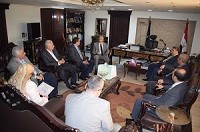 Prof.Dr. EL-Sayed EL-Kady, the university president accompanied by prof.Dr. Gamal Ismail and prof.Dr. Hesham Abu EL-Enin in addition to six deans of the university’s faculties pay a visit to the office of the security director general / Muhammad Tawfik EL-Hamzawy to congratulate him on his new position. 